      LOYOLA COLLEGE (AUTONOMOUS), CHENNAI – 600 034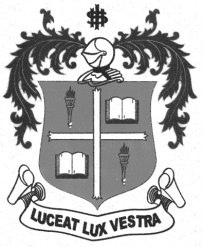     M.Sc. DEGREE EXAMINATION - COMPUTER SC.SECOND SEMESTER – APRIL 2012CS 2812 - MOBILE COMPUTING               Date : 19-04-2012 	Dept. No. 	  Max. : 100 Marks    Time : 9:00 - 12:00                                              PART-AAnswer ALL questions:							                                10*2=20What is Frequency division duplex?Mention the logical frame hierarchy in GSMList out different physical layers supported by IEEE 802.11Give the four different network types of BRANDefine Encapsulation.Give an example for triangular routing?What is slow start in TCP?Write any two advantages of fast retransmitList out the features offered by WTP (wireless transaction protocol) to the higher layersDraw the primitive which is used to send a datagram in WDP.PART-BAnswer ALL questions. 							                                  5*8=40(a) Name the main elements of GSM system architecture and describe their functionsOR	(b) Describe Digital audio broadcasting.(a) Compare two different transmission technology used in WLANs.  OR             (b) Explain the handover scenario of HiperLAN2 in detail.      13.  (a) Discuss the methods of router discovery in Mobile IP.				OR	(b)Describe Hierarchical mobile IPV6 with diagram.     14.	(a) Compare snooping TCP with Mobile TCP with example network scenarios.				OR	(b) Explain the following		(i) Congestion control		(ii) Congestion window		(iii) Congestion threshold      15.	 (a) Explain in detail about the architecture of WAP (wireless application protocol)		OR(b) What is Wireless session protocol/browsing? Discuss its session establishment,           suspension and resume.PART-CAnswer any TWO:    						                                                      2*20=40      16. (a) Explain the countermeasures for interference in SDMA,TDMA,FDMA and CDMA 	systems.(b)What characteristic do the different orbits have? What are their pros and cons?      17.	(a)Write and explain mandatory basic access mechanism for IEEE 802.11.(b) Explain how tunnelling works in mobile IP using IP-in-IP, minimal, and generic routing              encapsulation. Discuss the advantage and disadvantages of these three methods.     18.	(a) How does I-TCP isolate problems on wireless link? What are the main drawbacks of this      solution?(b) Distinguish the service offered by wireless transaction protocol class0,class1 and class2.*************